ZimbabweZimbabweZimbabweZimbabweApril 2030April 2030April 2030April 2030MondayTuesdayWednesdayThursdayFridaySaturdaySunday123456789101112131415161718192021Independence DayGood FridayEaster Sunday22232425262728Easter Monday2930NOTES: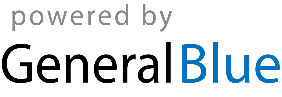 